Lancaster Seventh-Day Adventist ChurchA House of Prayer for All People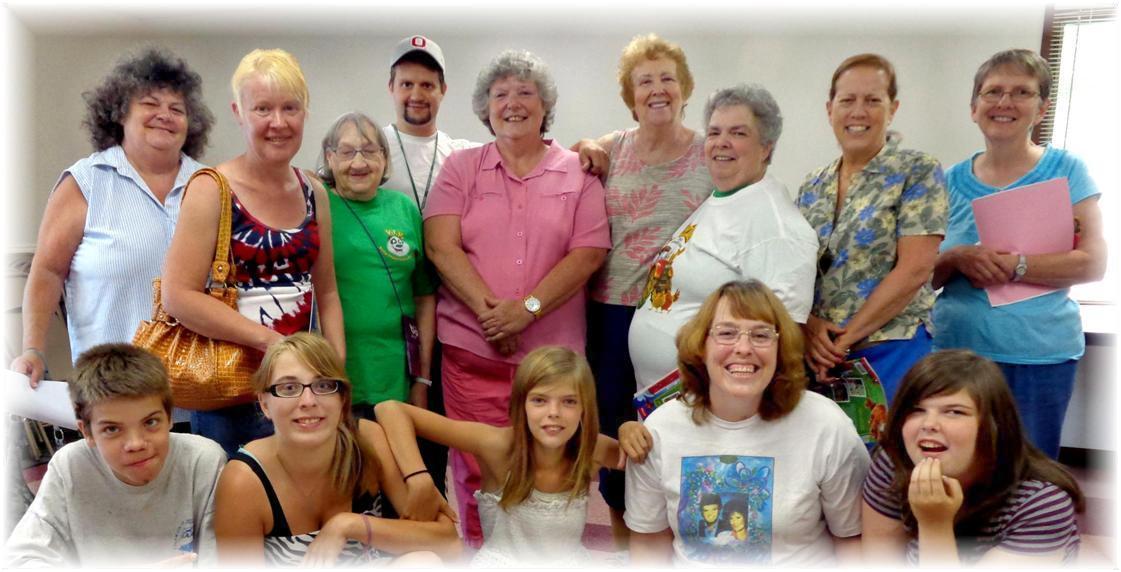 Back:  Beverly, Deena, Linda, Allen, Nadean, Diane, Evelyn, Geri, BonnieFront:  Jacob,  Sarah,  Tabby,  Carol,  TiffanyVacation Bible School Planning Session #1  -  June 23, 2013